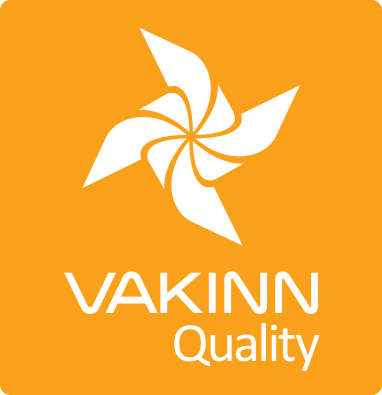           Gæðaviðmið fyrir hostel  Gátlisti nr. 140       3. útgáfa 2018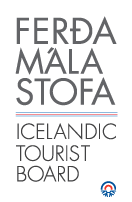 Í  3. útgáfu eru gæðaviðmið fyrir hostel sett fram í formi gátlista sem þátttakendur fylla sjálfir út. Athugið að gæðaviðmið sem eru rauðlituð eru lágmarksviðmið sem þurfa að vera uppfyllt. Til að gátlistinn sé metinn fullnægjandi af úttektaraðila er nauðsynlegt að gefa greinargóðar skýringar, þar sem þörf þykir, með tilvísun í gæðahandbók, myndir eða önnur gögn. Gæðaviðmið merkt (N) eru ný frá fyrri útgáfu. Úttektaraðili mun fara yfir atriði úr gátlistanum í úttekt.EfnisyfirlitEfnisyfirlitBls.1Aðkoma og nánasta umhverfi32Öryggismál  33Sameiginleg rými44Herbergi/gistirými55Hreinlætis- og snyrtiaðstaða76Gestaeldhús/veitingaaðstaða og máltíðir87Hreinlæti og þrif 98Stjórnun fyrirtækisins99Menning og saga101.Aðkoma og nánasta umhverfi JáNeiHvernig uppfyllt/skýringarYfirbragð og ásýnd utandyra1Öll skilti, merki og fánar líta vel út og eru í góðu ásigkomulagi.2Innkeyrsla, tröppur og gangstígar eru örugg. Lýsing utandyra.3Skjólsæl svæði utandyra, (afmörkuð aðstaða; pallur eða verönd), snyrtileg garðhúsgögn, blómabeð/ker  o.s.frv.2. Öryggismál4Sameiginleg rými t.d. gangar og stigar eru með góðri lýsingu til að tryggja þægindi og öryggi gesta.5Reykskynjarar eru í öllum svefnrýmum gesta, á göngum og í öðrum sameiginlegum rýmum, þeir prófaðir og skipt um rafhlöður árlega.6Gasskynjari í gestaeldhúsi, ef við á.7Slökkvitæki sem starfsfólk kann að nota eru á staðnum og þau yfirfarin reglulega.8Teikningar sem sýna neyðarútgönguleiðir eru sýnilegar gestum í hverju herbergi/svefnrými.9Neyðarlýsing er til staðar.10Óheftur aðgangur er að neyðarútgöngum.11Greinargóðar upplýsingar um viðeigandi öryggisatriði t.d. neyðarsími 112, öryggi í og við heita potta, vaktsími læknis, o.fl. eru sýnilegar gestum á herbergjum eða í sameiginlegu rými. 12Sjúkrakassi, yfirfarinn reglulega.13Hægt er að læsa herbergjum innanfrá (sérherbergjum).14Eldvarnarteppi og slökkvitæki er í gestaeldhúsi, ef við á.15Hjartastuðtæki.3.Sameiginleg rýmiAðbúnaður og innréttingar16Setustofa/bókastofa aðskilin eða stúkuð af frá móttöku og matsal. Húsgögn, búnaður og innréttingar í góðu ásigkomulagi, lítil merki um notkun og slit. Viðeigandi lýsing.17Sjónvarp er í setustofu eða öðru sameiginlegu rými. Aðgengi18Aðgengilegt fyrir hjólastólanotendur. Fyrirtækið hefur verið tekið út og samþykkt af óháðum aðila, viðurkenndum af Öryrkjabandalagi Íslands, vegna aðgengismála19Aðgengilegt fyrir göngu og handskerta. Fyrirtækið hefur verið tekið út og samþykkt af óháðum aðila, viðurkenndum af Öryrkjabandalagi Íslands, vegna aðgengismála. 20Aðgengilegt fyrir blinda og sjónskerta. Fyrirtækið hefur verið tekið út og samþykkt af óháðum aðila, viðurkenndum af Öryrkjabandalagi Íslands, vegna aðgengismála.21Aðgengilegt fyrir heyrnaskerta. Fyrirtækið hefur verið tekið út og samþykkt af óháðum aðila, viðurkenndum af Öryrkjabandalagi Íslands, vegna aðgengismála.22Aðgengilegt fyrir astma og ofnæmissjúklinga. Fyrirtækið hefur verið tekið út og samþykkt af óháðum aðila, viðurkenndum af Öryrkjabandalagi Íslands, vegna aðgengismála.23Aðgengilegt fyrir einstaklinga með þroskahömlun. Fyrirtækið hefur verið tekið út og samþykkt af óháðum aðila, viðurkenndum af Öryrkjabandalagi Íslands, vegna aðgengismála.24Aðgengilegt fyrir einstaklinga með lestrarörðugleika. Fyrirtækið hefur verið tekið út og samþykkt af óháðum aðila, viðurkenndum af Öryrkjabandalagi Íslands, vegna aðgengismála.25Lyfta í húsinu.Móttaka og starfsfólk26Móttaka er merkt.27Móttaka er mönnuð á helstu komu- og brottfarartímum gesta. 28Hægt er að ná í starfsfólk símleiðis allan sólarhringinn.  29Móttaka er mönnuð  14 tíma.30Næturvörður á staðnum.31Í móttöku er talað a.m.k. eitt tungumál auk íslensku. Ýmis þjónusta32Hægt er að greiða með debet- og kreditkortum.33Þráðlaus internetaðgangur í sameiginlegu rými.34Upplýsingar um viðburði á svæðinu eru sýnilegar. Gestum skapaður vettvangur til samskipta og miðlunar upplýsinga sín á milli. Uppfært reglulega.35Geymsla verðmæta möguleg í móttöku (öryggishólf/skápur).36Gististaðurinn er reyklaus.37Upplýsingaskjár frá Safe Travel. (N)38Drykkir til sölu. 39Áfengir drykkir til sölu (vínveitingaleyfi).40Hægt er að fá klaka.41Nasl til sölu, t.d. snakk, hnetur, súkkulaði.42Þvottaaðstaða til afnota fyrir gesti (þvottavél og þurrkari).43Aðstaða/herbergi þar sem hægt er að þurrka útivistarfatnað/skó. 44Læst farangursgeymsla.45Gestir geta leigt læsta skápa í sameiginlegu rými. (N)46Læst hirsla á “dorm” herbergjum.47Hægt er að kaupa snyrtivörur t.d. tannbursta, tannkrem, dömubindi, rakáhöld, sjampó.48Hægt er að kaupa matvæli/smávöru.Afþreying/tómstundir49Aðstaða til tómstunda t.d. fótboltaspil, billjardborð.50Leikaðstaða fyrir börn t.d. innileikhorn eða leiktæki utandyra.51Bækur/borðspil til afnota fyrir gesti. 52Heitur pottur með öruggu aðgengi. Upplýsingar og leiðbeiningar til gesta sýnilegar.53Hægt er að leigja ýmis konar útivistarbúnað (t.d. skíði, hjól, bát).4.Herbergi (gistirými)Aðbúnaður og húsgögn54Húsgögn, búnaður og innréttingar í góðu ásigkomulagi, lítil ummerki um notkun og slit.55Hægt að opna herbergjahurðir að fullu. 56Herbergi með stillanlegu hitastigi.57A.m.k. einn gluggi í hverju herbergi, ef glugginn er ekki opnanlegur verður að vera góð loftræsting.58Gluggatjöld til að rökkva; efni, rimlar, screen eða filma.59Fatasnagar/fatahillur.60Náttborð/hilla. 61Góð lýsing er í herberginu.62Lesljós við rúm.63Stóll.64Spegill er í herberginu.65Gististaðurinn er reyklaus.66Ruslakarfa.67Laus/lausar rafmagnsinnstungur í herberginu. 68Boðið er uppá kynjaskipt herbergi (dorm).69Myrkvunargluggatjöld.70Fatahengi með herðatrjám/fataskápur.71Borð.72Lesljós við hvert rúmstæði.73Þægilegur stóll eða sófi. (N)74Internetaðgangur á herbergjum. 75Upplýsingamappa A – Ö með þeirri þjónustu sem í boði er (a.m.k. á íslensku og ensku). Rúm og rúmfatnaður76Öll rúm/kojur eru í góðu ásigkomulagi. 77Kojur mega ekki vera meira en tvær hæðir, öryggisgrind skal vera í efri svefnrýmum og tröppur til staðar.78Lítið slitnar, hreinar og vel útlítandi rúmdýnur að lágmarki 13 cm að þykkt. 79Eins manns rúm, lágmarksstærð  0,90m x 2,00m og tveggja manna rúm 1,40m x 2,00m.80Hlífðardýna/hlífðarlak.81Lak og koddaver fylgir hverju rúmstæði.82Koddar og sængur eru hrein og snyrtileg. (Ekki sumarsængur, ef um uppbúin rúm er að ræða).83Sængurfatnaður (lín) er hreinn og snyrtilegur. (N)84Lítið slitnar, hreinar og vel útlítandi dýnur að lágmarki 18 cm að þykkt.85Eins manns rúm, lágmarksstærð 0,90m x 2,00m og tveggja manna rúm 1,60m x 2,00m.86Eins manns rúm, lágmarksstærð 0,90m x 2,00m og tveggja manna rúm 1,80m x 2,00m.87Barnarúm, sé þess óskað.88Hægt er fá/leigja sængurver, sé þess óskað.89Möguleiki er að fá uppbúin rúm. (N)90Aukakoddi, sé þess óskað.91Teppi, sé þess óskað5.Hreinlætis-og snyrtiaðstaða92Sameiginleg hreinlætis- og snyrtiaðstaða er merkt. (N)93Gólf, veggir og loft líta vel út.94A.m.k. eitt salerni fyrir hverja tíu gesti. (Gildir eingöngu fyrir þau herbergi sem ekki eru með sér salerni).95Sturtuhengi/hurð.96A.m.k. ein sturta og/eða bað fyrir hverja tíu gesti. Í rými þar sem eru fleiri en ein sturta þarf að vera skilrúm á milli sturta. (Gildir eingöngu fyrir þau herbergi sem ekki eru með sér sturtu og/eða baði).97Hægt er að læsa baðherbergi að innan.98Loftræsting, vifta eða opnanlegur gluggi. 99Gluggar eru með ógegnsæu gleri, filmu eða gluggatjöldum til að tryggja friðhelgi gesta.100Lýsing, við handlaug og í lofti.101Rafmagnsinnstunga við spegil.102Ruslakarfa.103Spegill yfir handlaug.104Hilla eða borð fyrir snyrtivörur við handlaug.105Handklæðaslá/snagar.106Auka salernisrúllur.107Handsápa.108Hárblásari, sé þess óskað.109Hálkuvörn í sturtubotni/baðkari. (N)110Öryggishandfang í eða við sturtu/baðkar.(N)111Gott fráleggspláss, hilla eða borð.112Hægt er að fá/leigja handklæði.113Hársápa/sturtusápa (auk handsápu).6.Gestaeldhús/veitingaaðstaða og máltíðirGestaeldhús * og veitingasalur/borðsalur*Í gestaeldhúsi þarf eftirfarandi að vera til staðar: Eldavél, vinnuborð, vaskur (til uppþvotta með uppþvottagrind, uppþvottalegi og uppþvottabursta), ísskápur, pottar og pönnur, borðbúnaður og helstu eldhússáhöld, kaffivél og/eða hraðsuðuketill og brauðrist. 114Eldhús og matsalur til afnota fyrir gesti. (Ef slík aðstaða er ekki til staðar verður að vera hægt að kaupa morgunverð og aðrar máltíðir á staðnum eða á veitingastað í innan við 200 m fjarlægð.) 115Borð og stólar í góðu ásigkomulagi. (N)116Góð lýsing.117Barnastóll, sé þess óskað.Morgunverður118Boðið er upp á léttan morgunverð (kaffi/te, ávaxtasafi, vatn, mjólk, brauð, 2 teg. álegg, 1 teg. morgunkorn). Getur verið sjálfsafgreiðsla. (N)119Léttur morgunverður er framreiddur, (í það minnsta kaffi/te, ávaxtasafi, vatn, mjólk, brauð, 2 teg. álegg, 1 teg. morgunkorn).  120Morgunverðarhlaðborð eða samsvarandi morgunverðarseðill. Fjölbreytt úrval matvæla í boði snyrtilega framsett, t.d. kaffi/te, ávaxtasafi, vatn, mjólk, ávextir, morgunkorn, ostur og annað álegg, brauð/rúnstykki, hrökkbrauð, sultur/marmelaði, sætur biti  o.s.frv. (matvæli geymd við kjörhitastig/kæld).121Heitir réttir egg/eggjahræra, bacon/pylsur, o.s.frv. (að lágmarki 2 tegundir, matvælum haldið heitum). (N)122Matvæli/hráefni úr heimahéraði, í það minnsta 3 tegundir, þau merkt sem slík.Kvöldverður123Kvöldverður (í það minnsta réttur dagsins) í a.m.k. 2 klst. á bilinu 18-22 (þarf að vera auglýstur).124Veitingastaður er á staðnum. Fjölbreytt úrval rétta. (N)125Töluvert úrval hráefnis er úr heimahéraði, þarf að vera vel kynnt fyrir gestum og uppruni þekktur.7.Hreinlæti og þrifAlmennt hreinlæti126Mjög gott hreinlæti: Það finnast engin óhreinindi; í hornum, ofan í skúffum, á bak við ofna, undir rúmum o.s.frv. Ekki heldur með „fingurprófi“ á myndarömmum, dyrakörmum eða lömpum. Lítil sem engin merki um upplitun eða kísilsöfnun á handlaug, klósetti, sturtu/baðaðstöðu. 127Herbergi þrifin/yfirfarin daglega. Felur í sér m.a. að fara yfir gólf, tæma ruslafötur, skipta um glös, búa um rúm og skipta um handklæði eftir óskum (þar sem við á).128Öll sameiginleg rými yfirfarin/þrifin daglega, t.d. gangar, eldhús, matsalur, setustofa, mótttökurými, sameiginleg salernis- og baðaðstaða.Hreinlæti og búnaður í gestaeldhúsi (ef við á)129Innréttingar og húsgögn í góðu ásigkomulagi. (N)130Borðbúnaður og önnur eldhúsáhöld snyrtileg og í góðu ásigkomulagi. (N)131Loftræsting, vifta eða opnanlegur gluggi.132Ísskápur er hreinn og laus við óþægilega lykt.133Skápar og skúffur eru hrein og snyrtileg.134Borð, eldavél, vaskar eru hrein og snyrtileg (kunna að sýna merki um notkun og slit).135Ef uppþvottavél  eða örbylgjuofn eru í eldhúsi eru þau hrein. (N)136Skipt er um viskastykki og borðtuskur daglega.137Umgengnisreglur í gestaeldhúsi eru skýrar og sýnilegar gestum. 8.Stjórnun fyrirtækisinsAlmennar viðskiptavenjur138Viðskiptavinir fá staðfestingu á bókun. (N)139Við bókun eru skráðar allar nauðsynlegar upplýsingar, t.d. nafn, símanúmer, þjóðerni, dagsetning bókunar, fjöldi gesta og fjöldi herbergja. Séróskir/þarfir gesta eru skráðar við bókun.140Viðskiptavinir eru hvattir til að koma á framfæri umsögnum, ábendingum og/eða kvörtunum. 141Vinnustaðaskírteini eru til fyrir alla starfsmenn.142Gerð hefur verið áætlun um öryggi og heilbrigði á vinnustað. Áætlunin skal vera í samræmi við leiðbeiningar Vinnueftirlitsins og byggja á gildandi vinnuverndarlögum og reglugerðum. Áætlunin skal m.a. innihalda:                                                                                a. Skriflegt áhættumat sem tekur mið af vinnuaðstæðum starfsmanna.                                                                                                                                                                                                                                                                                                           b. Áætlun um heilsuvernd og forvarnir m.a. gegn einelti og áreiti.                                                                                                                                                                                           c. Atvikaskráningu og eftirfylgni.Menntun og þjálfun starfsfólks143Starfsfólk fær þjálfun og/eða kennslu í móttöku gesta í samræmi við námskeiðslýsingar Vakans eða sambærilegt. Til er skrifleg lýsing á því hvernig þetta er framkvæmt og hvaða efnisþætti farið er yfir.144Starfsfólk fær þjálfun og/eða kennslu í þrifum í samræmi við námskeiðslýsingar Vakans eða sambærilegt. Til er skrifleg lýsing á því hvernig þetta er framkvæmt og hvaða efnisþætti farið er yfir.145Starfsfólk fær þjálfun og/eða kennslu í meðhöndlun og framreiðslu matvæla og mikilvægi hreinlætis í samræmi við námskeiðslýsingar Vakans eða sambærilegt. Til er skrifleg lýsing á því hvernig þetta er framkvæmt og hvaða efnisþætti farið er yfir.146Starfsfólk í móttöku og þjónustu hefur sótt námskeiðið „Aukin upplýsingagjöf“ á vegum Safetravel.9.Menning og saga147Starfsfólk getur veitt upplýsingar um svæðið, sögu þess, menningu og viðburði.148Ef minjagrpir eru seldir á staðnum eru þeir m.a. framleiddir heima í héraði og/eða á Íslandi.